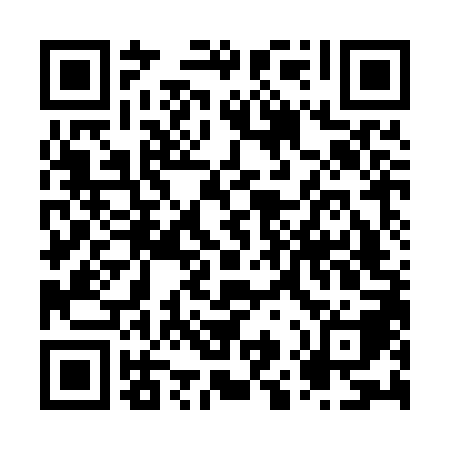 Ramadan times for Beckom, AustraliaMon 11 Mar 2024 - Wed 10 Apr 2024High Latitude Method: NonePrayer Calculation Method: Muslim World LeagueAsar Calculation Method: ShafiPrayer times provided by https://www.salahtimes.comDateDayFajrSuhurSunriseDhuhrAsrIftarMaghribIsha11Mon5:435:437:081:224:547:367:368:5512Tue5:445:447:091:224:537:347:348:5413Wed5:455:457:101:224:537:337:338:5214Thu5:465:467:111:214:527:327:328:5115Fri5:475:477:111:214:517:307:308:5016Sat5:485:487:121:214:507:297:298:4817Sun5:495:497:131:214:497:277:278:4718Mon5:505:507:141:204:487:267:268:4519Tue5:515:517:151:204:487:257:258:4420Wed5:515:517:151:204:477:237:238:4221Thu5:525:527:161:194:467:227:228:4122Fri5:535:537:171:194:457:217:218:3923Sat5:545:547:181:194:447:197:198:3824Sun5:555:557:181:184:437:187:188:3625Mon5:565:567:191:184:427:167:168:3526Tue5:575:577:201:184:417:157:158:3427Wed5:575:577:211:184:407:147:148:3228Thu5:585:587:221:174:407:127:128:3129Fri5:595:597:221:174:397:117:118:2930Sat6:006:007:231:174:387:107:108:2831Sun6:016:017:241:164:377:087:088:271Mon6:016:017:251:164:367:077:078:252Tue6:026:027:251:164:357:067:068:243Wed6:036:037:261:154:347:047:048:234Thu6:046:047:271:154:337:037:038:215Fri6:046:047:281:154:327:027:028:206Sat6:056:057:281:154:317:007:008:197Sun5:065:066:2912:143:305:595:597:178Mon5:075:076:3012:143:295:585:587:169Tue5:075:076:3112:143:285:565:567:1510Wed5:085:086:3112:133:275:555:557:14